Протокол № 7заседания членов Совета саморегулируемой организации  «Союз дорожно- транспортных строителей «СОЮЗДОРСТРОЙ»г. Москва                                                                                31  мая 2022 годаМесто проведения: Российская Федерация, город Москва, улица Профсоюзная, д.84/32, корп. 1, помещение IX, комната 5Время проведения: 10.00-10.45Форма проведения: совместное присутствиеПрисутствовали члены Совета:Андреев Алексей Владимирович – Генеральный директор АО «ДСК «АВТОБАН», Вагнер Яков Александрович – Генеральный директор ООО «Стройсервис», Васильев Юрий Эммануилович – Генеральный директор ООО «МИП «МАДИ-ДТ», Власов Владимир Николаевич – Генеральный директор АО «Дороги и Мосты», Гордон Семен Лазаревич – Генеральный директор ООО «Лагос», Данилин Алексей Валерьевич – Исполнительный директор АО «Сефко», Кошкин Альберт Александрович – президент «СОЮЗДОРСТРОЙ», Любимов Игорь Юрьевич – Генеральный директор ООО «СК «Самори», Хвоинский Леонид Адамович – Генеральный директор «СОЮЗДОРСТРОЙ».Из девяти членов Совета приняли участие девять. В соответствии с пунктом 9.3 Устава Саморегулируемой организации «Союз дорожно-транспортных строителей «СОЮЗДОРСТРОЙ», заседание Совета считается правомочным, если на нём присутствует более половины членов Совета. Кворум имеется.Со вступительным словом к собравшимся обратился Президент Союза Кошкин Альберт Александрович, который предложил избрать Председательствующим на заседании Совета члена Совета - Хвоинского Леонида Адамовича и Секретарем заседания Совета кандидатуру Попова Ярополка Владиславовича. Решили: избрать Председателем заседания Совета члена Совета - Хвоинского Леонида Адамовича и Секретарем заседания Совета Попова Ярополка Владиславовича.Голосовали:За – 9 голосов, против – нет, воздержался – нет.Председательствующий предложил утвердить повесткуПовестка дня:Рассмотрение вопроса о применении мер дисциплинарного воздействия к членам «СОЮЗДОРСТРОЙ».Рассмотрение вопроса о присвоении уровня ответственности в соответствии со статьей 55.16 Градостроительного Кодекса Российской Федерации.Рассмотрение вопроса о зачете взносов ООО «АВТОДОР-ТЕЛЕКОМ», внесенных в компенсационные фонды «СОЮЗДОРСТРОЙ» в счет взносов ООО «АВТОДОР - ПЛАТНЫЕ ДОРОГИ». О наградах СРО «СОЮЗДОРСТРОЙ». Голосовали:За – 9 голосов, против – нет, воздержался – нет.По первому вопросу: слово имеет генеральный директор «СОЮЗДОРСТРОЙ» Хвоинский Леонид Адамович. Уважаемые члены Совета! В адрес Совета СРО «СОЮЗДОРСТРОЙ» от Дисциплинарной комиссии Союза  на основании п.п 4 пункта 4.3 Положения о Дисциплинарной комиссии СРО «СОЮЗДОРСТРОЙ» и пункта 6.5 Мер дисциплинарного воздействия применяемых в СРО «СОЮЗДОРСТРОЙ» поступили рекомендации (Протоколы Дисциплинарной комиссии 37 и 38) об исключении из состава членов Союза за неустранение в установленные сроки нарушений повлекших приостановление права члена Союза выполнять строительство, реконструкцию, капитальный ремонт, снос объектов капитального строительства по договору строительного подряда, договору подряда на осуществление сноса следующих членов Союза:ООО «УГС № 75»;ООО «Конценсус+»;ООО «СтройГарант».Решили: Согласно п.2 части 2 статьи 55.7 Градостроительного кодекса Российской Федерации, а именно на основании пункта 4 Мер дисциплинарного воздействия, применяемые в СРО «СОЮЗДОРСТРОЙ» и в соответствии с пунктом 1.2.2. Раздела 4 Положения «О членстве в саморегулируемой организации, в том числе о размере, порядке расчета, а также порядке уплаты вступительного и регулярного членских взносов» – исключить из состава членов Союза, за  не устранение в установленные сроки нарушений повлекших приостановление права члена Союза выполнять строительство, реконструкцию, капитальный ремонт, снос объектов капитального строительства по договору строительного подряда, договору подряда на осуществление сноса следующих членов Союза:1. ООО «УГС № 75»;2. ООО «Конценсус+»;3. ООО «СтройГарант».Голосовали:За – 9 голосов, против – нет, воздержался – нет.По второму вопросу: слово имеет генеральный директор «СОЮЗДОРСТРОЙ» Хвоинский Леонид Адамович – на основании заявления и предоставленных данных, предлагаю присвоить уровни ответственности - членам Союза: ООО «НАГВАЛЬ СТРОЙТЕХ».Решили: на основании заявления и предоставленных данных, присвоить уровни ответственности следующим организациям и сформировать компенсационный фонд возмещения вреда и  договорных обязательств.  	Присвоить уровни ответственности:На основании присвоенного уровня ответственности, сформировать   компенсационный фонд возмещения вреда и договорных обязательств. Присвоить право осуществлять строительство, реконструкцию, капитальный ремонт объектов капитального строительства в отношении объектов капитального строительства (кроме особо опасных, технически сложных и уникальных объектов капитального строительства, объектов использования атомной энергии) в отношении организации - члена Союза: ООО «НАГВАЛЬ СТРОЙТЕХ».Голосовали:За – 9 голосов, против – нет, воздержался – нет.По третьему вопросу: слово имеет генеральный директор «СОЮЗДОРСТРОЙ» Хвоинский Леонид Адамович - Арбитражным судом г. Москвы 9 марта 2022 г. вынесено решение № А40-283973/21-34-1516 об обязании «СОЮЗДОРСТРОЙ» зачесть взносы, внесенные ООО «АВТОДОР-ТЕЛЕКОМ» (ИНН 9710083262) в компенсационные фонды «СОЮЗДОРСТРОЙ» в размере 1 500 000 рублей в компенсационный фонд возмещения вреда и 2 000 000 рублей - в компенсационный фонд обеспечения договорных обязательств в счет взносов ООО «АВТОДОР - ПЛАТНЫЕ ДОРОГИ» ИНН 7710965662. Решили: На основании решения суда № А40-283973/21-34-1516 от 09 марта 2022г. зачесть взносы ООО «АВТОДОР-ТЕЛЕКОМ» (ИНН 9710083262) в компенсационный фонд возмещения вреда «СОЮЗДОРСТРОЙ» в размере 1 500 000 рублей, в компенсационный фонд обеспечения договорных обязательств «СОЮЗДОРСТРОЙ» в размере 2 000 000 рублей в счет взносов ООО «АВТОДОР-ПЛАТНЫЕ ДОРОГИ» ИНН 7710965662. Внести указанные изменения в реестр членов.Голосовали:За – 9 голосов, против – нет, воздержался – нет.По четвертому вопросу: слово имеет генеральный директор «СОЮЗДОРСТРОЙ»  Хвоинский Леонид Адамович.В связи с поступившим в адрес Союза обращение от Краевого государственного казенного учреждения управление автомобильных дорог Алтайского края «Алтайавтодор», за заслуги в области транспортного строительства, предлагаю рассмотреть возможность награждения Нагрудным знаком «За вклад в транспортное строительство» III степени – Мотуза Василия Орестовича, начальника КГКУ «Алтайавтодор»; Гончара Сергея Валентиновича, первого заместителя начальника ФКУ УпрДор «Алтай».Решили: В соответствие с пунктами 2, 3 и 6 Положения о Нагрудном знаке «За вклад в транспортное строительство», за многолетний добросовестный труд и значительный вклад в развитие транспортного строительства в Российской Федерации», наградить Нагрудным знаком «За вклад в транспортное строительство» III степени – Мотуза Василия Орестовича, начальника КГКУ «Алтайавтодор»; Гончара Сергея Валентиновича, первого заместителя начальника ФКУ УпрДор «Алтай».Голосовали:За – 9 голосов, против – нет, воздержался – нет.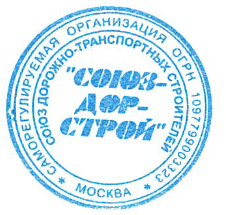 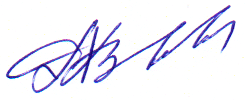 Председатель Совета                                                                   Хвоинский Л.А.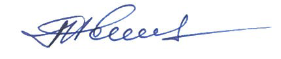 Секретарь Совета                                                                        Попов Я.В.П/ПНаименование организацииКФ возмещения вредаКФ дог. обязательств1ООО «НАГВАЛЬ СТРОЙТЕХ»до 10 млрд руб.    (4 уровень ответственности члена СРО)до 10 млрд руб.          (4 уровень ответственности члена СРО)